QuizÉcosystème de la forêtNOM : ________________________			DATE : _______________ Qu’est-il arrivé à la population d’arbres de la forêt ?Haut du formulaire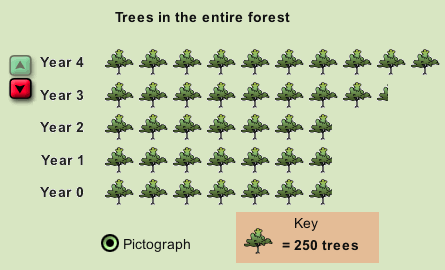 Le nombre d’arbres est sensiblement le même pendant 2 ans et ensuite commence à diminuer.Le nombre d’arbres est sensiblement le même pendant 2 ans et ensuite commence à augmenter.Le nombre d’arbres décroît pendant deux ans et ensuite reste le même.Le nombre d’arbres augmente pendant deux ans et ensuite reste le même.Quel être vivant est un producteur?Un chêneUn cerfUn champignonUn oursQuelle affirmation décrit le mieux un décomposeur?La girafe mange les feuilles d’un arbre, mais ne tue pas l’arbre.L’aadvark tue et mange les termites.Les champignons vivent sur un arbre mort en mangent le bois.Les racines d’un érable pousse sous un trottoir, le fend lentement et détruit le ciment.Il existe des bactéries qui vivent au fond de l’océan.  Elles peuvent transformer le méthane (un gaz) en nourriture.  Comment pourrais-tu classifier ces bactéries?Des producteursDes consommateursDes décomposeursDes consommateurs et décomposeursVoici l’image d’une forêt. Qu’arrivera-t-il d’ici quelques années?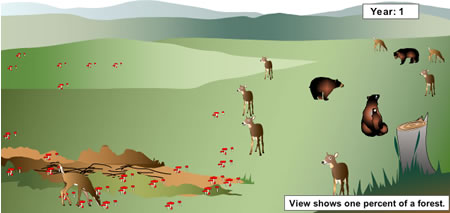 La population de cerfs, d’ours et de champignons va augmenter.La population de cerfs, d’ours et de champignons va diminuer.La population de cerfs et d’ours va augmenter mais celle de champignons va diminuer.La population de cerfs et de champignons va augmenter mais celle d’ours va diminuer. 